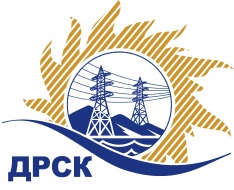 Акционерное Общество«Дальневосточная распределительная сетевая  компания»Протокол № 176/МР-ВПзаседания закупочной комиссии по выбору победителя по открытому электронному запросу предложений на право заключения договора: Электродвигатели" закупка №  107 раздел  1.2, 4.2 ГКПЗ 2016 гООС №315 030 25 2548Форма голосования членов Закупочной комиссии: очно-заочная.ПРИСУТСТВОВАЛИ: члены постоянно действующей Закупочной комиссии АО «ДРСК»  2-го уровня.ВОПРОСЫ, ВЫНОСИМЫЕ НА РАССМОТРЕНИЕ ЗАКУПОЧНОЙ КОМИССИИ: Об утверждении результатов процедуры переторжки.Об итоговой ранжировке предложений.О выборе победителя запроса предложений.РЕШИЛИ: По вопросу № 1Признать процедуру переторжки состоявшейся.Утвердить окончательные цены заявок участниковПо вопросу № 2Утвердить итоговую ранжировку заявок УчастниковПо вопросу № 3Планируемая стоимость закупки в соответствии с ГКПЗ: 1 430 948,46  руб. без учета НДС.Признать Победителем запроса предложений: "Электродвигатели" закупка 107   участника, занявшего первое место в итоговой ранжировке по степени предпочтительности для заказчика: ЗАО "СЭТЗ" (630052 Россия, Новосибирская область, Новосибирск, ул. Толмачёвская, д. 25)  на условиях: стоимость предложения 1 195 000,00  руб. без учета НДС (1 410 100,00 руб. с учетом НДС). Срок оказания услуг: Филиал АО «ДРСК» «Приморские электрические сети» до 29.02.2016г.; Филиал АО «ДРСК» «Хабаровские электрические сети» СП «Северные электрические сети» до 31.03.2016г.; Филиал АО «ДРСК» «Хабаровские электрические сети» СП «Центральные электрические сети» до 31.03.2016г. -Филиал АО «ДРСК» «Электрические сети ЕАО» до 31.03.2016г.; Филиал АО «ДРСК» «Южно-Якутские электрические сети» до 31.03.2016г. Условия оплаты: В течение 45 дней с момента получения Товара на склад Покупателя. Гарантийные обязательства: 24 месяцев.  Предложение имеет правовой статус оферты и действует до 01 февраля  2016 г.Ирдуганова И.Н.397-147irduganova-in@drsk.ruгород  Благовещенск«29» декабря 2015 года№п/пНаименование Участника закупки и его адресОбщая цена заявки до переторжки, руб. без НДСОбщая цена заявки после переторжки, руб. без НДС1ЗАО "СЭТЗ" (630052 Россия, Новосибирская область, Новосибирск, ул. Толмачёвская, д. 25)1 195 000,00предложение не поступило2ООО "Промэлектра" (454038, Россия, Челябинская область, г. Челябинск, ул. Промышленная, д. 1)1 370 764,00предложение не поступило3ООО "Промстройэлектро" (650010, Кемеровская обл., г. Кемерово, ул.Совхозная 151А)1 373 150,00предложение не поступилоМесто в итоговой ранжировкеНаименование и адрес участникаЦена заявки до переторжки без НДС, руб.Окончательная цена заявки без НДС, руб.1 местоЗАО "СЭТЗ" (630052 Россия, Новосибирская область, Новосибирск, ул. Толмачёвская, д. 25)1 195 000,001 195 000,002 местоООО "Промэлектра" (454038, Россия, Челябинская область, г. Челябинск, ул. Промышленная, д. 1)1 370 764,001 370 764,003 местоООО "Промстройэлектро" (650010, Кемеровская обл., г. Кемерово, ул.Совхозная 151А)1 373 150,001 373 150,00Ответственный секретарь Закупочной комиссии: Елисеева М.Г. _____________________________